1	Вступительные замечания1.1	Генеральный секретарь приветствует советников на дополнительной сессии и уведомляет их, что Председатель, г-н Э.Э. Аззуз (Египет) не смог присутствовать ввиду участия в подготовке к ВКР-19. Его заменит в качестве исполняющего обязанности Председателя г-н Ф. Биджи, который исполнял обязанности Председателя обычной сессии Совета-19.1.2	Кратко рассмотрев работу, проделанную в предыдущие годы по проекту строительства помещений штаб-квартиры, Генеральный секретарь говорит, что пришло время работать над окончательным проектом и его стоимостью. После обычной сессии Совета-19 он дал проектной группе четкие указания внести в проект поправки, чтобы он соответствовал имеющемуся в настоящее время финансированию в размере 170,14 млн. швейцарских франков (ссуда от правительства Швейцарии в размере 150 млн. швейцарских франков, свыше 15 млн. швейцарских франков спонсорской помощи и пожертвований и 5 млн. швейцарских франков из положительного сальдо за 2018 год), а также в ходе этого процесса проводить консультации с Консультативной группой Государств-Членов (КГГЧ) и Советом персонала МСЭ. Окончательное предложение будет представлено органам власти страны пребывания в декабре 2019 года. Оно не будет зависеть от каких-либо будущих сумм спонсорской помощи или пожертвований.1.3	Исполняющий обязанности Председателя также приветствует участников дополнительной сессии, которая проводится в соответствии с решением сессии Совета в июне 2019 года для обсуждения отчета о ходе осуществления проекта по помещениям штаб-квартиры Союза. Секретариат усердно работал над решением вопросов, поставленных Советом в июне.2	Отчет Генерального секретаря о ходе осуществления проекта по помещениям штаб-квартиры Союза (Документы C19-ADD/2(Rev.1), C19-ADD/3 и C19-ADD/4)2.1	Заместитель Генерального секретаря представляет Документ C19-ADD/2(Rev.1). В нем содержится Отчет Генерального секретаря о ходе осуществления проекта по помещениям штаб-квартиры Союза и информация, которую запрашивали Государства-Члены, и предоставляются гарантии того, что проект может быть осуществлен в рамках имеющегося финансирования в результате определенных изменений проекта. Совету предлагается рассмотреть и утвердить отчет и предлагаемые прямые и косвенные затраты по проекту, а также уполномочить Генерального секретаря приступить к оформлению заявки на получение второго транша ссуды.2.2	Председатель Совета персонала выступает с заявлением, размещенным по адресу: https://www.itu.int/en/council/ties/Documents/2019/StaffCouncil-e.pdf.2.3	Г-н Иштван Манно, советник министра, Министерство иностранных дел и торговли Венгрии, выступает с заявлением, в котором подчеркивает готовность Венгрии содействовать распространению ИКТ в Центральной и Восточной Европе и сотрудничать с МСЭ, о чем свидетельствует факт проведения в Венгрии Всемирного мероприятия ITU TELECOM-2019. Он повторяет предложение, ранее сделанное Венгрией, о начале переговоров с МСЭ о принятии у себя на временной основе некоторых конференций и собраний МСЭ на этапе реализации проекта строительства новых помещений штаб-квартиры МСЭ (2023–2026 гг.).2.4	Е.П. г-н Валентин Целлвегер, Посол, Постоянное представительство Швейцарии при Отделении Организации Объединенных Наций и других международных организациях в Женеве, выступает с заявлением, размещенным по адресу: https://www.itu.int/en/council/ties/Documents/
2019/Switzerland.pdf. В частности, Посол заявляет, что страна пребывания по-прежнему готова оказывать МСЭ помощь в поиске оптимальных решений в интересах всей организации, персонала и Государств-Членов для проведения конференций и собраний МСЭ в Женеве на этапе реализации проекта. В Женеве достаточно площадок для проведения конференций и собраний. Он подчеркивает, что страна пребывания обеспокоена тем, что, если многие из собраний МСЭ в течение длительного периода не будут пользоваться уникальной экосистемой специализированных учреждений, НПО и постоянных представительств Государств-Членов, расположенных в Женеве, то это может отрицательно сказаться на качестве результатов работы этих собраний.2.5	Советник от Соединенных Штатов Америки, представляя Документ C19-ADD/3, говорит, что многие вызывающие беспокойство вопросы, содержащиеся в нем и касающиеся необходимости ясности, прозрачности и рационального финансового планирования, были отражены во вступительном обращении Генерального секретаря и в его отчете в Документе C19-ADD/2(Rev.1). Ввиду этого ее страна, наряду с другими, выдвигает проект решения, содержащийся в Документе C19-ADD/4.2.6	Председатель КГГЧ сообщает, что Группа провела собрание 19 сентября 2019 года для рассмотрения Документа C19-ADD/2(Rev.1). Она пришла к выводу, что будущее зала им. А.С. Попова является политическим вопросом, который предстоит решать Российской Федерации и Секретариату (продажа здания "Башня" не была учтена в финансировании проекта, поскольку, в соответствии с Резолюцией 212 (Дубай, 2018 г.), полученная при этом прибыль будет использоваться для возможно более оперативного погашения ссуд от правительства Швейцарии). Консультативная группа также пришла к выводу, что проект строительства помещений штаб-квартиры является стабильным при сметной стоимости 170 млн. швейцарских франков. Группа отметила, что в Реестре рисков отсутствует сценарий наихудшего случая финансирования, который, после консультаций, был оценен в 12,6 млн. швейцарских франков. Эту сумму можно получить, соблюдая Финансовые правила и Финансовый регламент, или за счет экономии, или путем снятия средств с резервного счета, или сочетанием этих двух вариантов; КГГЧ сочла нецелесообразным добиваться увеличения взносов Государств-Членов для покрытия этой суммы. Некоторые члены КГГЧ, отметив, что в косвенные расходы по проекту включена сумма в 1,07 млн. швейцарских франков на создание безбумажной рабочей среды, сочли, что эта задача не зависит от проекта. Тем не менее, КГГЧ решила сохранить эту сумму в рамках предложения по проекту, с учетом того, что в финансовом плане на 2020–2023 годы не выделена какая-либо соответствующая сумма и что сканирование всех бумажных файлов необходимо будет завершить к 2022 году, когда здание "Варембе" будет снесено.2.7	Ряд советников высказывают общую поддержку предложению Секретариата и благодарят Секретариат и КГГЧ за работу, проделанную после сессии Совета в июне, в частности за разработку Документа C19-ADD/2(Rev.1).2.8	Один из советников считает, что можно найти лучшие способы экономии, чем отказ от экологических аспектов проекта, таких как повторное использование хозяйственных стоков. Еще один советник отмечает необходимость введения механизма мониторинга проекта. Третий из советников высказывает обеспокоенность относительно условий работы персонала МСЭ во время строительства нового здания. Будут ли соблюдены требования в отношении здоровья и безопасности, если персонал будет временно перемещен в здания "Монбрийан" и "Башня" в указанных количествах, и рассматриваются ли варианты с открытой планировкой служебных помещений для здания "Монбрийан"? Обеспокоенность также вызывают косвенные затраты, указанные в п. 4.4 Документа C19-ADD/2(Rev.1), в частности по персоналу службы безопасности и консультантам. Хочется надеяться, что МСЭ не будет привлекать консультантов при наличии квалифицированных штатных сотрудников. Оратор также высказывает сомнения относительно сумм, выделяемых на сканирование документов.2.9	Генеральный секретарь сообщает собранию, что, ввиду бюджетных ограничений, в рамках данного проекта нельзя применить новые технологии строительства, такие как повторное использование хозяйственных стоков, и заверяет советников, что консультанты не будут привлекаться для выполнения задач, для которых у МСЭ имеются квалифицированные сотрудники, и что соответствующие сотрудники могут выполнять эти задачи в дополнение к своим основным обязанностям. Что касается открытой планировки служебных помещений, хотя в принципе это предусматривается для всех, конструкция здания "Монбрийан" может ограничить ее применение. Ставится цель обеспечения того, чтобы сотрудники имели по меньшей мере минимальные условия работы, требуемые в любом учреждении Организации Объединенных Наций, и Секретариат будет и далее работать с персоналом по данному вопросу. Идея состоит в том, чтобы получить современное здание в отношении экологических технологий, но в какой-то момент работу по проекту необходимо будет завершить, и его невозможно постоянно адаптировать по мере развития технологий. 2.10	Многие из советников дают высокую оценку подробной информации, содержащейся в Документе C19-ADD/2(Rev.1), который во многом снимает имеющиеся у них вопросы, вызывающие обеспокоенность.2.11	Документ C19-ADD/2(Rev.1) принимается к сведению.2.12	Советник от Германии представляет проект решения, представленный несколькими Государствами-Членами в Документе C19-ADD/4, где расширены разделы решает и поручает Генеральному секретарю проекта решения, содержащегося в Документе C19-ADD/2(Rev.1), для четкого определения предельных сумм. В частности, там устанавливается окончательная стоимость проекта и рассматривается вопрос несниженных рисков на сумму до 12,6 млн. швейцарских франков и косвенных затрат по проекту; там также поручается Генеральному секретарю взаимодействовать со страной пребывания при выполнении требований ДОБ ООН для соблюдения стандартов МОСБ ООН, разработать Стратегию по условиям работы персонала и План реализации, а также соблюдать высочайшие стандарты этики и закупок.2.13	Генеральный секретарь заверяет советников, что МСЭ руководствуется передовым опытом Организации Объединенных Наций в отношении закупок.2.14	Советники решают проводить обсуждение на основе текста проекта решения, представленного несколькими Государствами-Членами в Документе C19-ADD/4. В ходе следующего затем обсуждения один из советников предлагает исключить пункт 9 раздела поручает Генеральному секретарю, поскольку из него косвенно следует, что МСЭ не соблюдает высочайшие стандарты этики и закупок. Другие советники отмечают значение упоминания этики и стандартов в связи с имевшим место недавно случаем мошенничества. Один из советников замечает, что случай мошенничества был надлежащим образом рассмотрен и были внедрены соответствующие механизмы. Вместе с тем она предлагает внести поправку в текст пункта, чтобы он начинался со слов "продолжать соблюдать", тем самым сохраняя упоминание при признании общего соблюдения высочайших стандартов.2.15	Предложение принимается.2.16	Один из советников предлагает исключить пункт 6 раздела решает, потому что в функции Совета не входит толкование решений Полномочной конференции, и такие ссылки лучше поместить в преамбулу. Два других советника предпочитают сохранить пункт 6 раздела решает, считая, что логично отразить пункт преамбулы Резолюции Полномочной конференции в постановляющей части решения Совета.2.17	Предложение принимается.2.18	После различных замечаний относительно пункта 5 раздела решает принимается решение добавить слово "до" после выражения "косвенных затрат по проекту в размере" для решения поднятых вопросов и обеспечения ясности.2.19	Советник от Российской Федерации подчеркивает, что рекомендация относительно зала им. А.С. Попова, утвержденная Советом в июне, должна применяться в имеющейся формулировке. В связи с этим он предлагает добавить в проект решения следующий новый пункт 3bis в раздел поручает Генеральному секретарю:"продолжать выполнять решения Совета относительно сохранения зала им. А.С. Попова, в том числе п. 2.2.18.13 краткого отчета о девятом и последнем пленарном заседании обычной сессии Совета 2019 года (Документ C19/120)". 2.20	Несколько советников возражают против включения предложенного нового пункта, поскольку он уже отражен в рекомендации Совета в п. 2.2.18.13 Документа C19/120 (краткий отчет о девятом пленарном заседании Совета-19). Следует сохранить ее в виде рекомендации. Советники положительно относятся к идее иметь зал им. А.С. Попова, но сохранить существующий зал им. А.С. Попова, что приведет к наличию двух больших залов заседаний в будущих помещениях штаб-квартиры, будет трудно.2.21	После неофициальных консультаций советник от Российской Федерации предлагает исправленную версию пункта 3bis раздела поручает Генеральному секретарю в следующей редакции:"продолжать выполнять решения Совета относительно сохранения зала им. А.С. Попова, в том числе провести финансовый и правовой анализ вариантов, представленных в п. 2.2.18.13 краткого отчета о девятом и последнем пленарном заседании обычной сессии Совета 2019 года (Документ C19/120)".2.22	Предложение принимается.2.23	Совет принимает проект решения с внесенными поправками.2.24	Двое советников отмечают, что нельзя допустить, чтобы снос здания "Варембе" сказался на эффективности проведения собраний. В связи с этим особенно важно обеспечить, чтобы участники не испытывали затруднений с получением виз при проведении собраний за пределами Швейцарии.3	Заявление советника от Багамских Островов3.1	Советник от Багамских Островов выражает признательность за помощь, оказанную МСЭ его стране после урагана "Дориан".4	Вопросы, относящиеся к рабочим группам Совета4.1	Совет решил назначить г-на В. Березовски (Польша) заместителем Председателя Рабочей группы Совета по ВВУИО и ЦУР по региону Европы, поскольку работающий в настоящее время заместитель председателя по региону не в состоянии далее исполнять свои обязанности.4.2	Один из советников обращается к Секретариату с просьбой не планировать проведение блоков собраний рабочих групп Совета на то же время, что собрания консультативных групп, поскольку зачастую в обоих мероприятиях участвуют одни и те же эксперты.4.3	Исполняющий обязанности Председателя оглашает даты блоков собраний рабочих групп Совета в 2020 году: 3–14 февраля и 7–18 сентября 2020 года.5	Закрытие дополнительной сессии5.1	Генеральный секретарь и заместитель Генерального секретаря приветствуют принятие Советом решения по помещениям штаб-квартиры, которое отражает дух сотрудничества, преобладающий в МСЭ, и гарантирует, что Союз будет и далее играть в Женеве важную роль. Особой благодарности заслуживает исполняющий обязанности Председателя за его вклад в работу обычной и дополнительной сессий 2019 года.5.2	Ряд советников, поддерживая эти выступления, благодарят Секретариат, КГГЧ и Совет персонала за работу по продвижению проекта. Исполняющий обязанности Председателя благодарит всех, кто способствовал успешному завершению дополнительной сессии.Генеральный секретарь:	Исполняющий обязанности Председателя:
Х. ЧЖАО	Ф. БИДЖИДополнительная сессия Совета 2019 года
Женева, 27 сентября 2019 года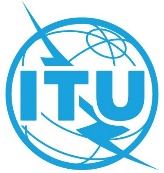 Документ C19-ADD/6-R14 ноября 2019 годаОригинал: английскийКРАТКИЙ ОТЧЕТ
О ДОПОЛНИТЕЛЬНОЙ СЕССИИ совета 2019 года,КРАТКИЙ ОТЧЕТ
О ДОПОЛНИТЕЛЬНОЙ СЕССИИ совета 2019 года,Пятница, 27 сентября 2019 года, 09 час. 20 мин. – 12 час. 10 мин.Пятница, 27 сентября 2019 года, 09 час. 20 мин. – 12 час. 10 мин.Исполняющий обязанности председателя: г-н Ф. Биджи (Италия)Исполняющий обязанности председателя: г-н Ф. Биджи (Италия)Обсуждаемые вопросыДокументы1Вступительные замечания–2Отчет Генерального секретаря о ходе осуществления проекта по помещениям штаб-квартиры СоюзаC19-ADD/2(Rev.1)C19-ADD/3C19-ADD/43Заявление советника от Багамских Островов–4Вопросы, относящиеся к рабочим группам Совета–5Закрытие дополнительной сессии–